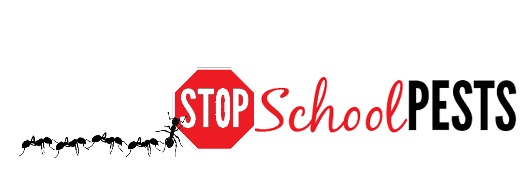 Name and CompanyTitleSchool districtTelephone numberLicense numberEmail address 